平成30年10月　日 各 位　　　　　　　　　　　　　　　　　　　　　　　　　　　　　　　公益社団法人日本技術士会 中国本部岡山県支部　田邊　信男中国本部建設部会長　森山　利夫拝啓、時下益々ご清祥のこととお慶び申し上げます。さて、日本技術士会中国本部岡山県支部では、平成30年11月16日（金）に、11月例会｢現地見学会（一般国道2号倉敷立体及び一般国道180号岡山環状南道路）｣を開催します。本事業は中国本部建設部会と共催で実施します。倉敷立体事業は、倉敷市新田から船穂町船穂までの延長7.7ｋｍを４車線化する工事が行われています。18年度は高梁川大橋の上部架設工事、船穂高架橋の下部、上部工事などが進められており19年度には完成を予定しています。岡山環状南道路事業は、地域高規格道路「岡山環状道路」の一部を構成する岡山市南区古新田から岡山市南区藤田に至る延長2.9kmの道路で、岡山市中心部の交通混雑解消を目的に事業が進められています。18年度は、地盤改良工事、橋梁下部、上部工事などが行われています。岡山支部以外の方の申し込みは、事務局事務の省力化のため、中国本部ホームページ(http://www.ipej-chugoku.jp/)の「Web申込みはこちら」か、中国本部からの開催案内メールの返信メールでお申し込み下さい。ル(okayama@ipej-chugoku.jp)で、11月12日(月)までにお申し込み下さい。なお、メールが使用できない方は、ＦＡＸまたは電話でも受付可能です。　　　　　　　　　　　　　　　　　　　　　　　　　　　　　　　　　　　　　　　敬具記１．主　催：公益社団法人日本技術士会中国本部岡山県支部２．日　時：平成30年11月16日（金）　12：15～17：00３．場　所：倉敷立体工事、岡山環状南道路工事現場４．集合時間、集合場所　　　　　：岡山駅西口１階ロータリー　　　12:15　時間厳守（駅よりマイクロバスで移動）　　　　　　岡山支部以外の方は自家用車に乗り合わせて集合場所に参集する事５．見学内容：岡山環状南道路工事現場　　　　　13:00～14:00　　　　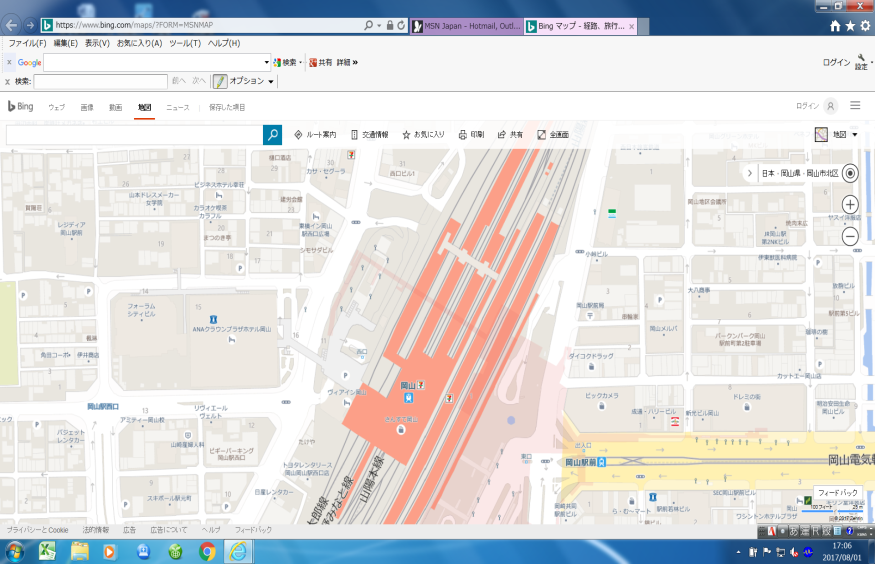 　　　　　　　倉敷立体工事現場　　　　　　　　15:00～16:00　　　　　　　講師：安部　正和　様（国土交通省岡山国道事務所）　６．定員、対象、参加費、ＣＰＤ　（１）定　員：３０人　（２）対　象：技術士会会員及び一般参加者も歓迎　（３）参加費：会員1，000円、非会員2,000円　（４）ＣＰＤ：参加者には日本技術士会からＣＰＤ2.0時間の参加票を発行します。　（５）お願い、注意事項：ヘルメット、長靴をお持ちの方は持参ください。小雨は決行します。中止する場合は、当日までに岡山県支部ホームページに掲載します。　７．申し込み　（１）締め切り　平成30年11月12日（月）（ただし、定員になり次第締め切ります。）　（２）問合わせ先公益社団法人 日本技術士会 中国本部 岡山県支部事務局：露無〒700-0033　岡山市北区島田本町2-5-35　(株)ウエスコ内TEL: 086-254-2422　FAX: 086-254-2490　E-Mail: okayama@ipej-chugoku.jp標記 11月例会に参加します。資格は該当するものに■(または☑)を入れる。区分で会員とは日本技術士会会員を指し、該当するものに■(または☑)を入れる。技術部門は技術士か修習技術者のみ、該当するものに■(または☑)を入れる。連絡先は(会社・自宅)のうち、該当するものに■(または☑)を入れ、E-mail等を記入。同行者がいる場合は下記に記入。この個人情報は、本行事の参加申込み以外には使用しません。問合せ先：〒730-0017　広島市中区鉄砲町1-20第3ウエノヤビル6階公益社団法人日本技術士会 中国本部25　FAX:082-511-0309　E-mail：ipej-hiro@rapid.ocn.ne.jp 平成30年度 岡山県支部 11月例会参加申込書主催：公益社団法人日本技術士会中国本部申込ＦＡＸ番号：082-511-0309※メール送信可能な方は、事務局の省力化のため、メールによる申込をお願いします。氏名氏名資格(注1)区分(注2)申込者□技術士 □修習技術者□その他□会員 □非会員技術部門(注3)※複数選択可□機械　□船舶･海洋　□航空･宇宙　□電気電子　□化学　□繊維　□金属□資源工学　□建設　□上下水道　□衛生工学　□農業　□森林　□水産□経営工学　□情報工学　□応用理学　□生物工学　□環境　□原子力･放射線□総合技術監理□機械　□船舶･海洋　□航空･宇宙　□電気電子　□化学　□繊維　□金属□資源工学　□建設　□上下水道　□衛生工学　□農業　□森林　□水産□経営工学　□情報工学　□応用理学　□生物工学　□環境　□原子力･放射線□総合技術監理□機械　□船舶･海洋　□航空･宇宙　□電気電子　□化学　□繊維　□金属□資源工学　□建設　□上下水道　□衛生工学　□農業　□森林　□水産□経営工学　□情報工学　□応用理学　□生物工学　□環境　□原子力･放射線□総合技術監理□機械　□船舶･海洋　□航空･宇宙　□電気電子　□化学　□繊維　□金属□資源工学　□建設　□上下水道　□衛生工学　□農業　□森林　□水産□経営工学　□情報工学　□応用理学　□生物工学　□環境　□原子力･放射線□総合技術監理勤務先連絡先E-mail □会社　□自宅連絡先ＦＡＸ□会社　□自宅連絡先ＴＥＬ□会社　□自宅氏名資格(注1)区分(注2)同行者□技術士 □修習技術者□その他□会員 □非会員同行者□技術士 □修習技術者□その他□会員 □非会員□技術士 □修習技術者□その他□会員 □非会員